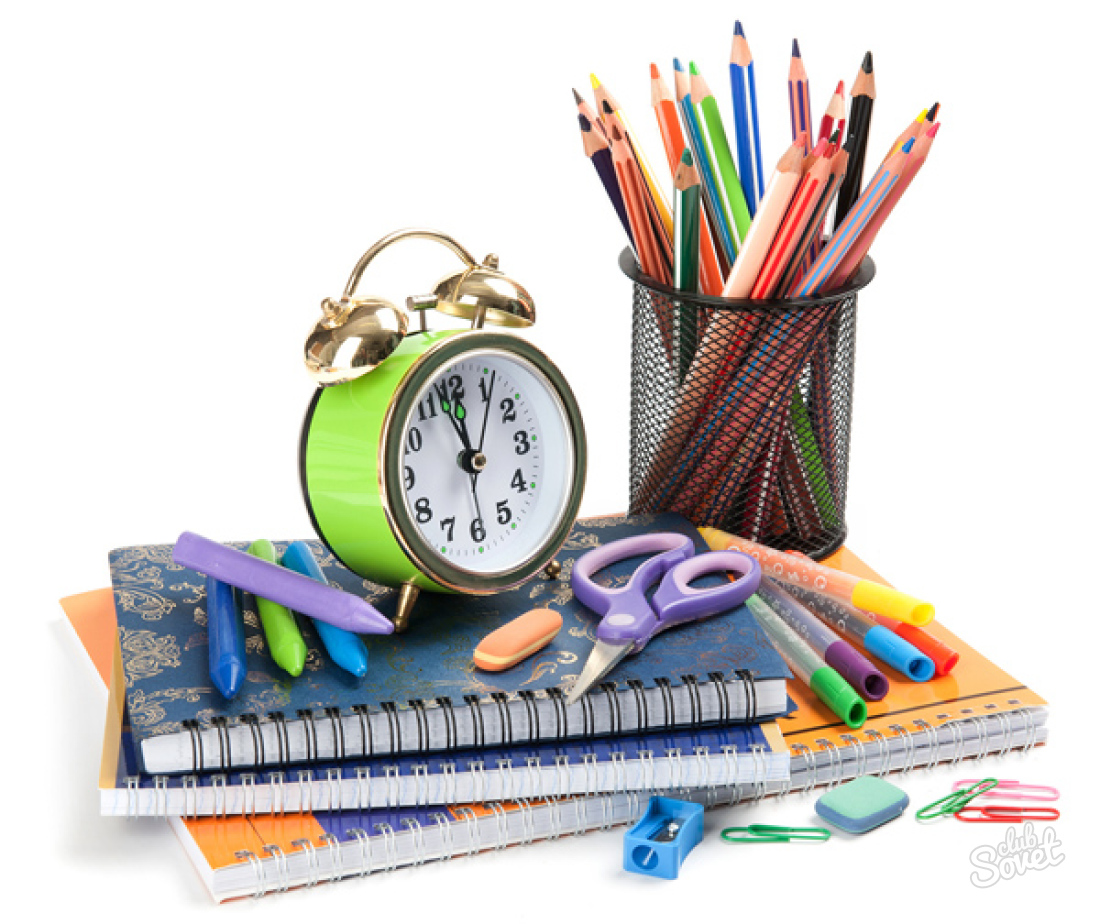 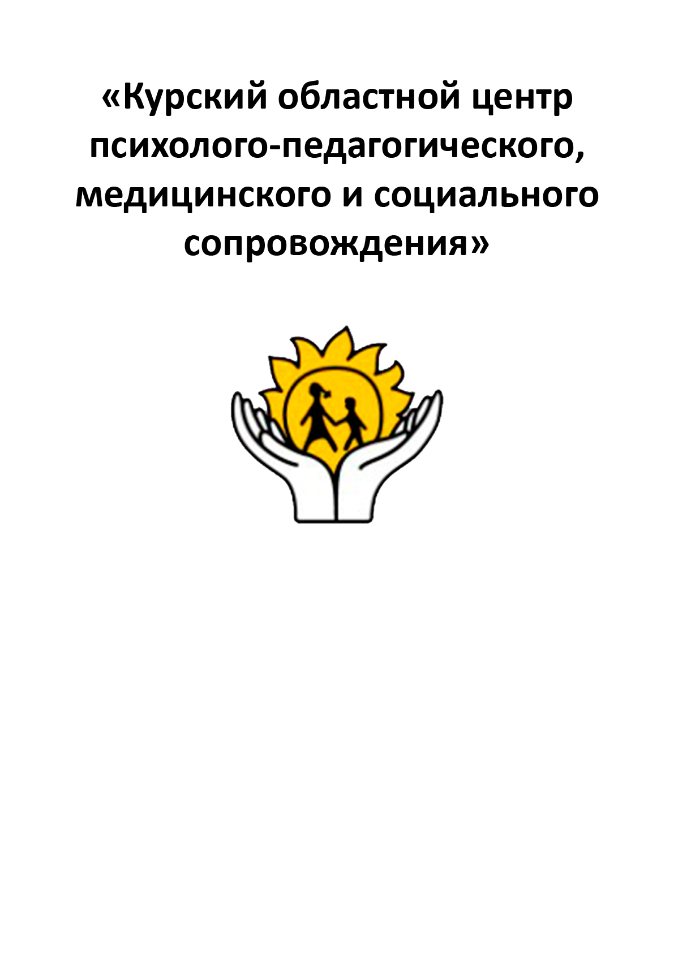 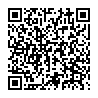 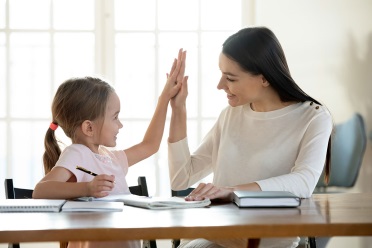 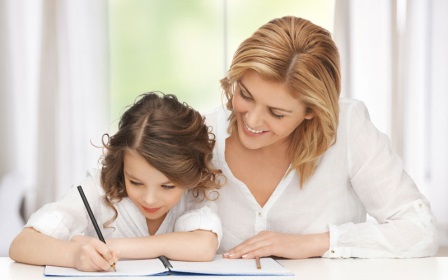 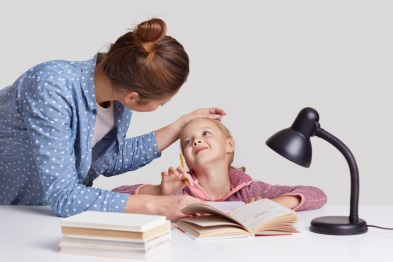 апввпиавсиваиввав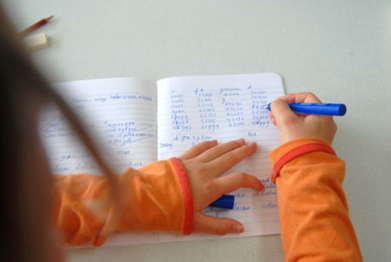 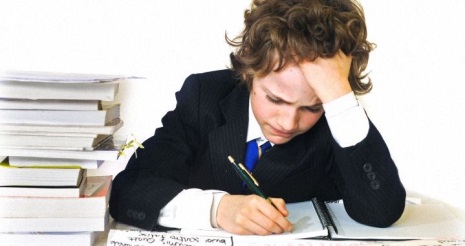 